Rozpočtové opatření č. 2Rozpočtové opatření č. 2Rozpočtové opatření č. 2Rozpočtové opatření č. 2Rozpočtové opatření č. 2Rozpočtové opatření č. 2Rozpočtové opatření č. 2Rozpočtové opatření č. 2Rozpočtové opatření č. 2Rozpočtové opatření č. 2Rozpočtové opatření č. 2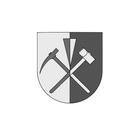 Období:Období:Období:05 / 201905 / 201905 / 201905 / 201905 / 201905 / 201905 / 201905 / 2019IČO:IČO:IČO:239232239232239232239232239232239232239232239232Název:Název:Název:Obec Kamenné Zboží Obec Kamenné Zboží Obec Kamenné Zboží Obec Kamenné Zboží Obec Kamenné Zboží Obec Kamenné Zboží Obec Kamenné Zboží Obec Kamenné Zboží HČíslo dokladuDen/   MěsícSUSUAUOdPaOdPaPolZJUZORJORGMDDAL231001413405 000,00 2310014411100009834816 000,00-23100143639211914 400,00 2310014372523105 000,00 2310014374521111 500,00 2310014551251674 000,00 23100146117502100009834812 000,00 23100146117513900009834815 212,00 231001461175173000098348604,00 231001461175175000098348981,00 23100146171517110 000,00 2310014617151754 152,00 2310014138115 000,00 2310014339923211 000,00 23100143633312150 000,00 2310014811528 951,00-Součet celkemSoučet celkemSoučet celkemSoučet celkemSoučet celkemSoučet celkemSoučet celkemSoučet celkemSoučet celkemSoučet celkemSoučet celkemSoučet celkemSoučet celkemSoučet celkem46 949,00 46 949,00 